Úloha č.4 Měření na řízeném trojpulsním usměrňovačiZpracoval: Martin MegoDne: 13.03.20111. Zadání úkoluZměřte řídicí charakteristiku řízeného trojpulsního usměrňovače se zátěží:~ R - čistě odporovou,~ RL - s tlumivkou .2. Schema zapojení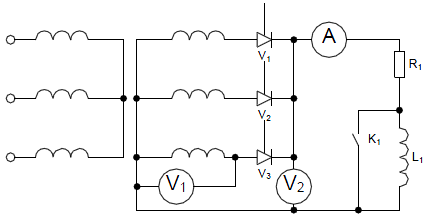 3. Seznam přístrojůPřepínačAnalogový ampérmetr stejnosměrný Analogový ampérmetr střídavýAnalogový voltmetr stejnosměrný Analogový voltmetr střídavýTlumivka 30 ATyristorový přípravekNapěťová sondaGenerátor impulzů 3x posuvný rezistor3 fázový transformátor4. Průběh měřeníNafázovali jsme tyristory.Zaznamenali jsme průběhy napětí pro R a RL zátěže na oscilogramu.Změřili jsme hodnoty proudů a napětí pro R a RL zátěže a různé řídicí úhly α.5. OscilogramViz. příloha.6. Tabulka hodnot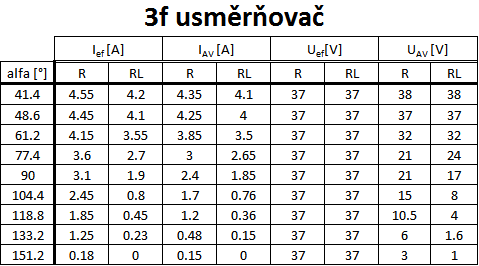 7. Graf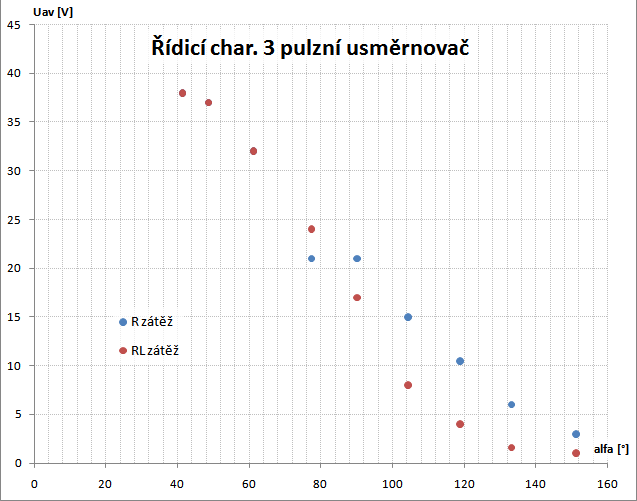 8. Závěr